Aplikacja dla przedstawicieli handlowych pomocna w codziennej pracyPrzedstawiciele handlowi są bardzo ważną jednostką działającą w firmie. To dzięki nim pozyskiwani są klienci również za ich przyczyną możemy mówić o rozwoju przedsiębiorstwa. Ich praca wymaga odpowiedniej organizacji, a także znajomości podejmowanych przez firmę działań. Dlatego też przydatna w codziennych obowiązkach może być aplikacja dla przedstawicieli handlowych.Dzięki temu narzędziu można oszczędzić czas i zwiększyć efekty pracyWdrożona w przedsiębiorstwie aplikacja dla przedstawicieli handlowych może mieć znaczący wpływ na ilość pozyskiwanych klientów, a także efektywność tych pracowników. Dzięki specjalnemu systemowi CRM handlowcy mogą planować wszelkiego rodzaju wydarzenia w ciągu dnia, sporządzać notatki, czy ustawiać sobie przypomnienia o ważnych spotkaniach. To także miejsce, gdzie gromadzone są niezbędne informacje handlowe, które mogą okazać się niezwykle pomocne w przypadku spotkań z klientem.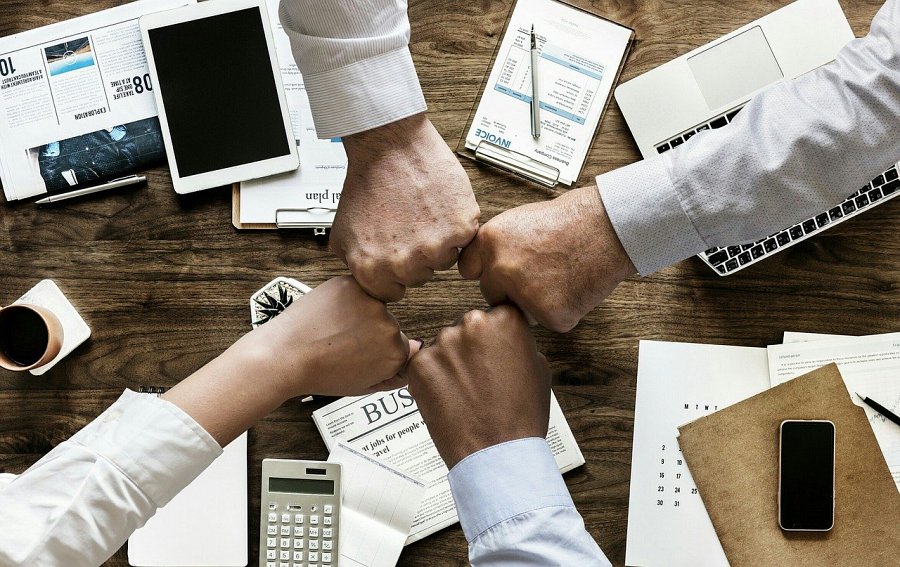 Aplikacja dla przedstawicieli handlowych, czyli jak ułatwić codzienne obowiązkiOmawiana aplikacja dla przedstawicieli handlowych umożliwia także tworzenie przez nich aplikacji, które dostosowane będą do ich potrzeb i nie będą zajmowały w systemie dużo miejsca. Warto także podkreślić, że narzędzie to może zajmować się wysyłaniem cyklicznych faktur, a także prowadzeniem raportów dotyczących obsługi danego klienta. Aplikacja dla przedstawicieli handlowych to rozwiązanie, które wciela w życie firma Archman zainteresowanym klientom. Platforma ta posiada możliwość użytkowania jej poprzez urządzenia mobilne, a także integracji z pozostałymi systemami zastosowanymi w firmie.